Тема: Решение задач по теме: «Среднее арифметическое».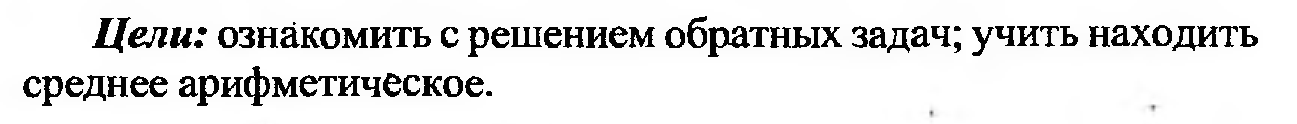 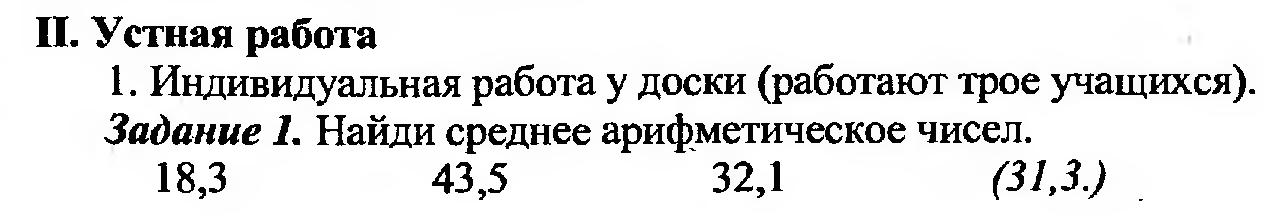 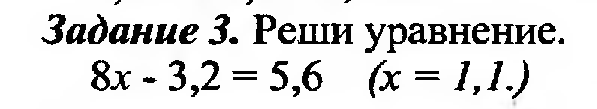 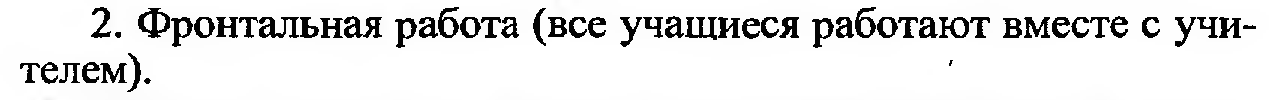 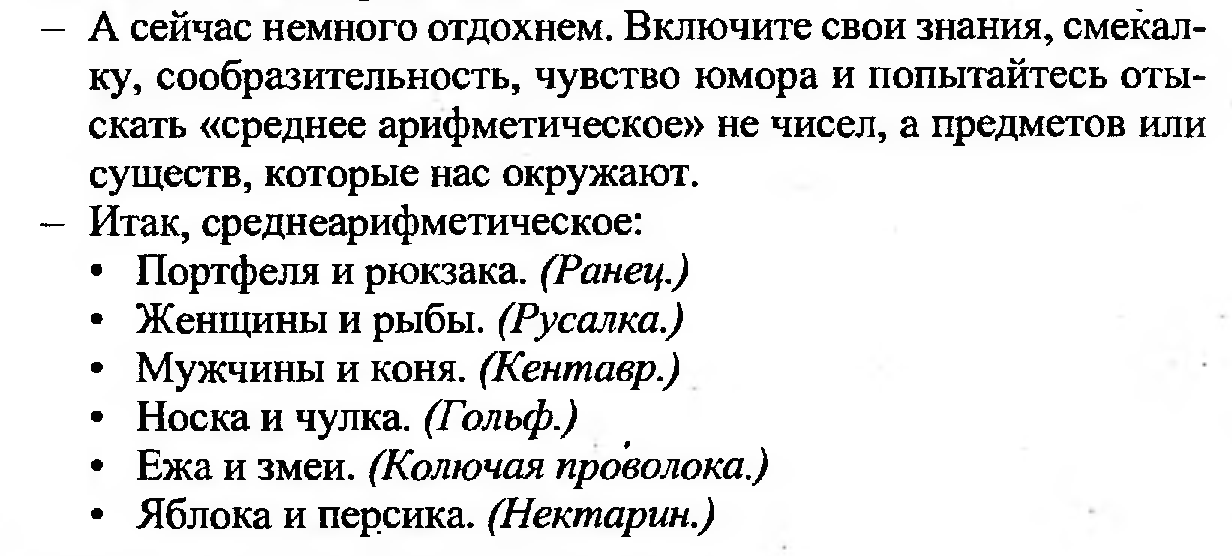 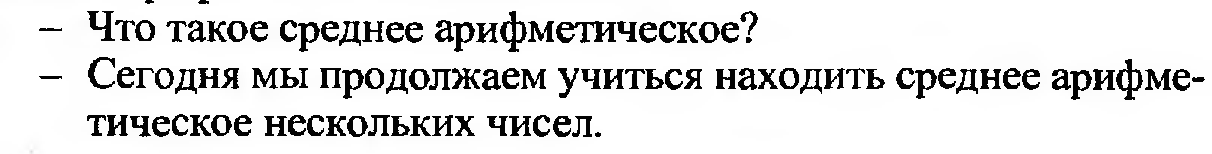 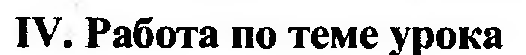 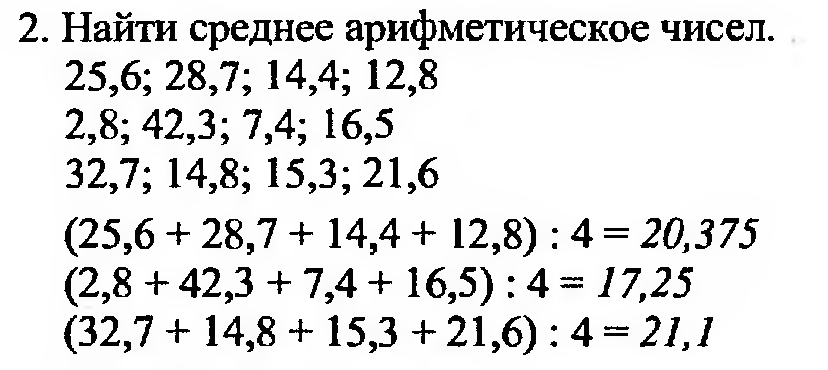 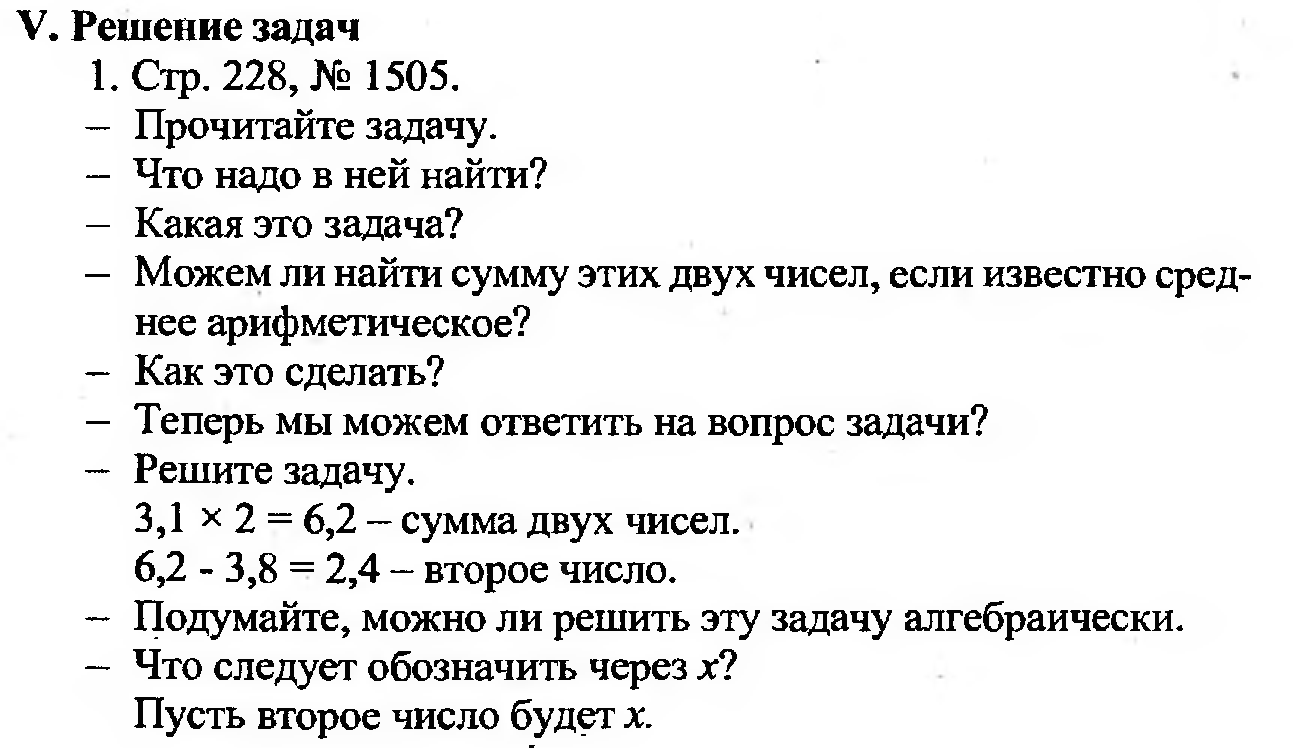 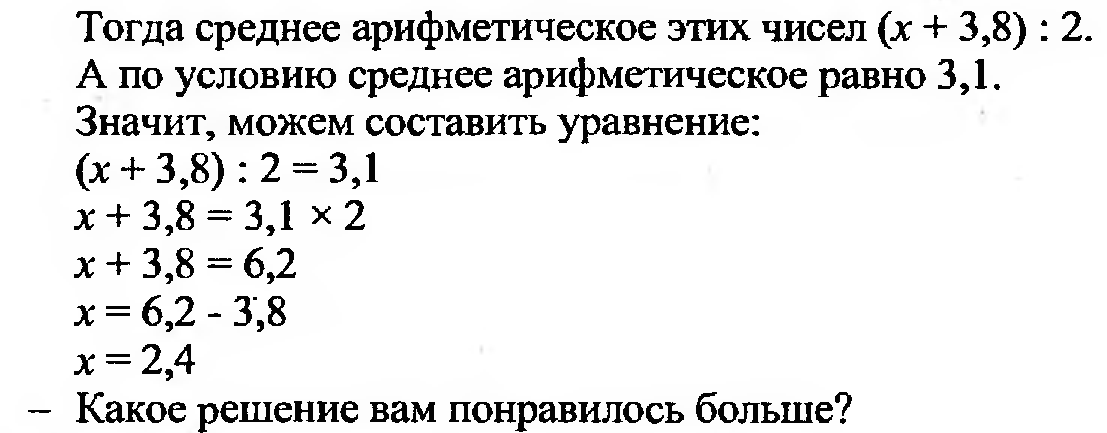 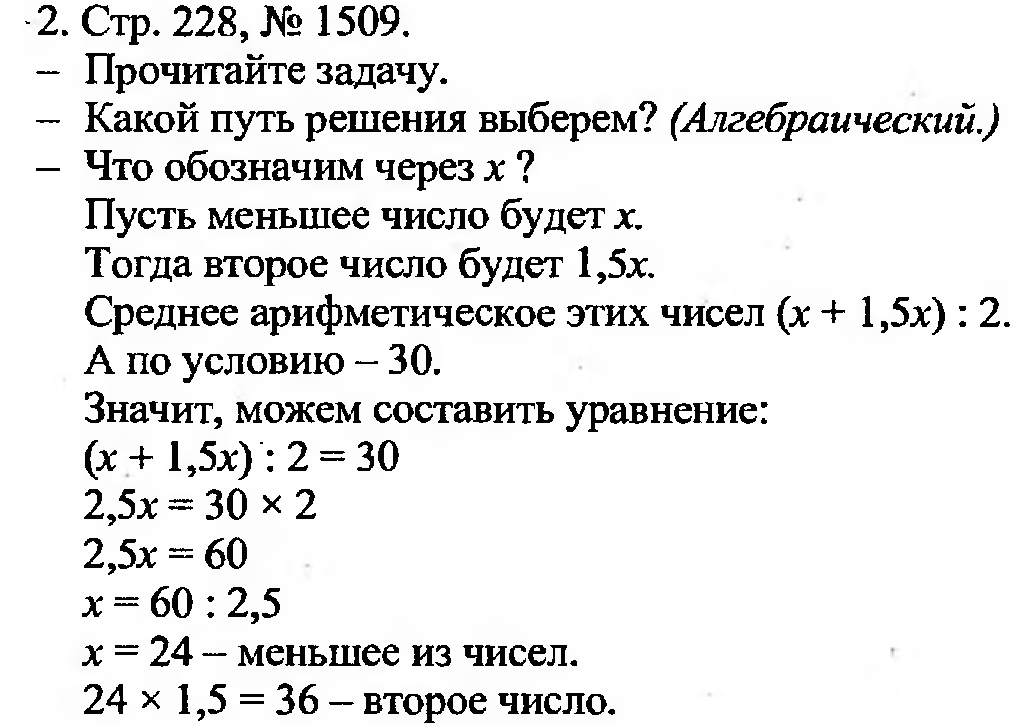 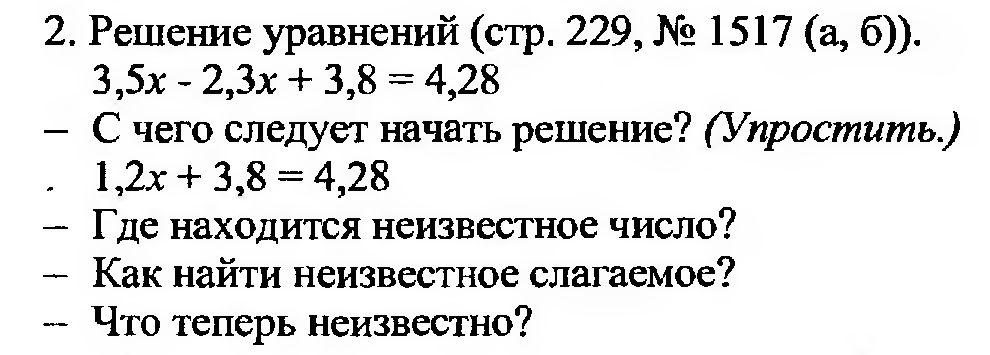 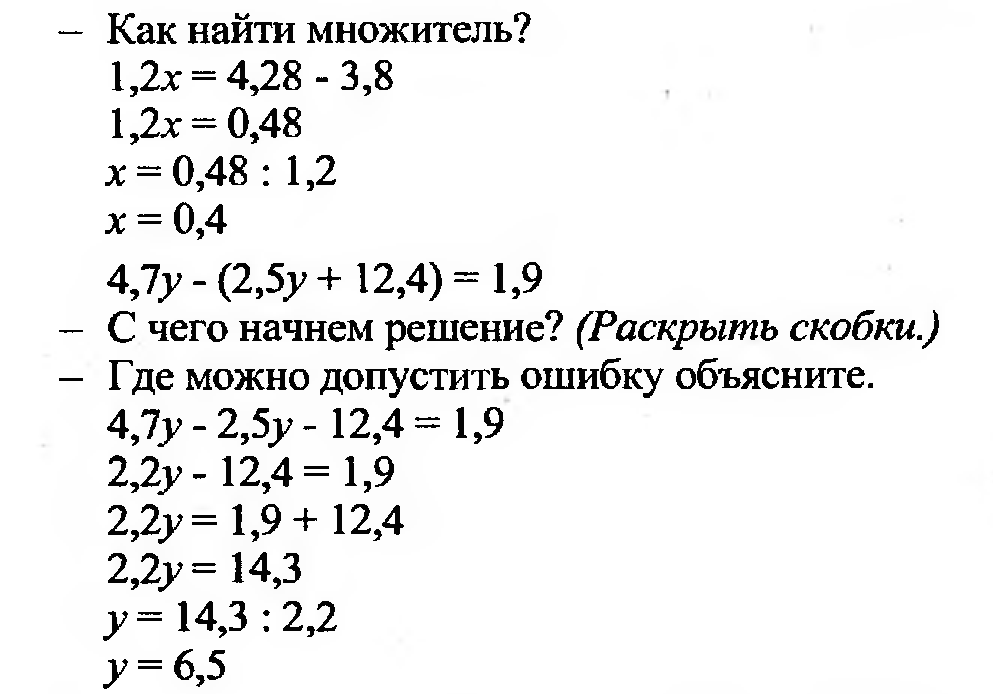 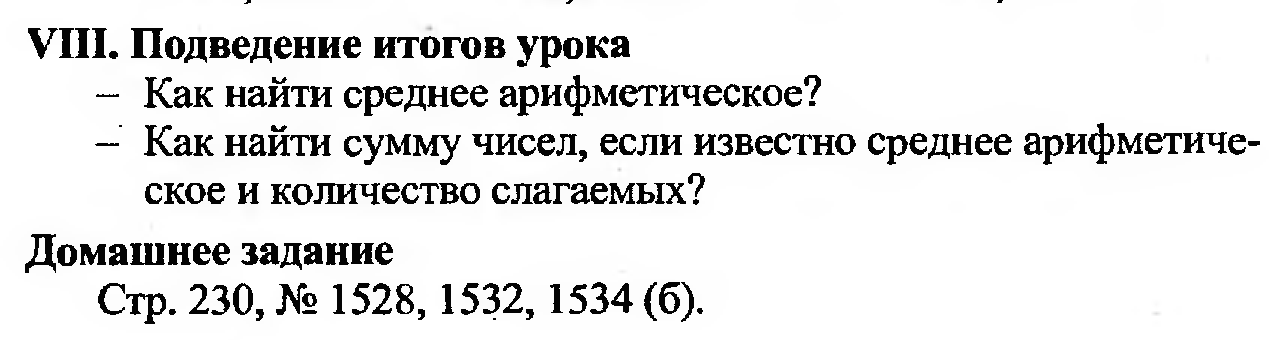 